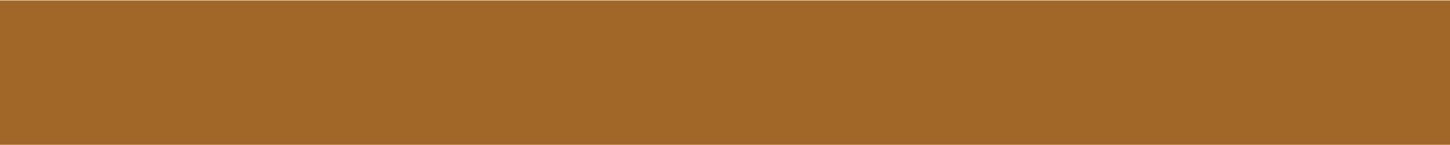 Các hành động an toàn sinh học là cần thiết hàng ngày để đảm bảo sức khỏe cho đàn vật nuôi. Biểu mẫu này áp dụng cho các hoạt động chăn nuôi lợn thuộc mọi quy mô và hình thức quản lý, có hoặc không kèm các vật nuôi khác.Đánh dấu vào tất cả các ô và giữ tất cả các mục đã đánh dấu. Tùy chỉnh kế hoạch bằng cách thay thế [Văn bản mẫu] bằng thông tin cụ thể. Xóa các mục không áp dụng. Đồng thời xóa tất cả văn bản được đánh dấu nổi bật. Tip-Sheets đã được tạo cho nhiều phần bên dưới. Tip-sheets này cung cấp thêm thông tin để giúp bạn hoàn thành mẫu này. Chúng có thể được tìm thấy tại: www.cfsph.iastate.edu/biosecurity.Các bước tăng cường an toàn sinh học có thể giúp vật nuôi không bị phơi nhiễm với các bệnh từ động vật ngoại lai (FAD). Đó là các hành động được thêm vào để thực hiện hàng ngày trong kế hoạch này. Một kế hoạch an toàn sinh học nâng cao là một phần quan trọng trong yêu cầu cấp giấy phép di chuyển trong đợt bùng phát FAD. Mục tiêu là để bảo vệ đàn vật nuôi của bạn. Các cán bộ thú y có thể yêu cầu bạn cung cấp một bản sao kế hoạch an toàn sinh học nâng cao. Có thể tìm thấy các mẫu kế hoạch an toàn sinh học nâng cao cho lợn tại đây: https://www.securepork.org/pork-producers/biosecurity/.Hướng dẫn dán nhãn các khu vực trong trang trại của bạn được ghi ở trang cuối.[Tên hoạt động] Kế hoạch an toàn sinh học ở [Bang/Khu vực]Đã viết/Đã xem xét: [Ngày]_______________Lưu ý: Kế hoạch này sẽ được xem xét ít nhất mỗi năm một lần và được cập nhật khi cần thiết. Trong kế hoạch của chúng tôi dưới đây, tất cả các mục đã được đưa vào hoạt động. Chủ sở hữu HỌ VÀ TÊN: ___________________________________________SỐ ĐIỆN THOẠI: __________________________________________EMAIL: ___________________________________________Quản lý trang trạiHỌ VÀ TÊN: ___________________________________________SỐ ĐIỆN THOẠI: __________________________________________EMAIL: ___________________________________________Bác sĩ thú y quản lý HỌ VÀ TÊN: ___________________________________________SỐ ĐIỆN THOẠI: __________________________________________EMAIL: ___________________________________________Đính kèm bất kỳ thông tin bổ sung nào vào cuối tài liệu này.Phạm vi Kế hoạch An toàn Sinh họcSố nhận dạng cơ sở quốc gia (Prem ID hoặc PIN)*:__________________________* Làm việc với cán bộ Thú y ở khu vực của bạn để yêu cầu mã PIN miễn phí cho trang trại/địa điểm của bạn.Cơ sở / địa chỉ trang web:Địa chỉ: ________________________________________________________Thành phố: __________________________________Bang/ Khu vực: __________________________________Mã Zip: ___________________________________Tọa độ GPS (vĩ độ, kinh độ): _____________________________________________Liệt kê số lượng và loại vật nuôi gần đúng tại cơ sở chính: Loài: ________________________Số lượng vật nuôi: _____________________Loài: ________________________Số lượng vật nuôi: _____________________Loài: ________________________Số lượng vật nuôi: _____________________Loài: ________________________Số lượng vật nuôi: _____________________Liệt kê các loại chuồng nuôi động vật (ví dụ: tòa nhà, đồng cỏ, bãi khô, thời gian trong năm nếu chuồng thay đổi): (Đánh dấu cái nào phù hợp, xóa những cái khác):☐	Lợn chỉ được nuôi trong nhà __[MÔ TẢ]____________________________☐	Lợn chỉ được nuôi ngoài trời. __[MÔ TẢ]____________________________☐	Lợn được nuôi trong nhà* và ngoài trời tùy theo mùa. __[MÔ TẢ TRONG NHÀ, NGOÀI TRỜI, CÁC MÙA]_____________________________________________________________Loại chuồng nuôi vật nuôi khác: ______________________________Loại chuồng nuôi vật nuôi khác: ______________________________Loại chuồng nuôi vật nuôi khác: ______________________________Liệt kê bất kỳ hoạt động kinh doanh nào khác tại cơ sở: [ví dụ: quầy rau, bán thức ăn chăn nuôi, phân bón hoặc phân hữu cơ; tổ chức các chuyến tham quan trang trại, v.v.]Công việc kinh doanh khác: _________________________________________Công việc kinh doanh khác: _________________________________________Công việc kinh doanh khác: _________________________________________Công việc kinh doanh khác: _________________________________________Lập kế hoạch và quản lý an toàn sinh học  Các kế hoạch an toàn sinh học không cần phải quá phức tạp. Kế hoạch của bạn nên giải quyết tất cả các trường hợp mà bệnh có thể xâm nhập hoặc lây lan và mô tả các hành động để ngăn chặn nó. Hãy cân nhắc bổ nhiệm một người quản lý an toàn sinh học. Người này phải quen thuộc với hoạt động và kế hoạch an toàn sinh học của bạn. Người này có thể là chủ sở hữu, người quản lý hoặc nhân viên tại trang trại. Nhà quản lý an toàn sinh học TÊN: _____________________________________________________SỐ ĐIỆN THOẠI: ____________________________________________________EMAIL: _____________________________________________________THÔNG TIN LIÊN HỆ ĐÃ ĐĂNG:_________________ [Địa điểm] _______Người đại diện nếu Người quản lý An toàn Sinh học không có mặt tại khu vực hoạt động (hãy giữ tất cả những gì áp dụng):TÊN: _____________________________________________________VAI TRÒ TẠI TRANG TRẠI: _________________________________SỐ ĐIỆN THOẠI: ____________________________________________________EMAIL: _____________________________________________________THÔNG TIN LIÊN HỆ ĐÃ ĐĂNG:_________________ [Địa điểm] _______Họ và Tên của những người giám sát những người khác tuân theo các bước an toàn sinh học và hành động nếu cần:_________[tên]__________________________________ và __________[tên]_________________________________ 
Kế hoạch an toàn sinh học này được viết với sự hỗ trợ của (giữ tất cả những gì phù hợp):	TÊN: _____________________________________________CHỨC VỤ/ TỔ CHỨC: _________________________________SỐ ĐIỆN THOẠI: _____________________________________________EMAIL: ______________________________________________Người quản lý An toàn sinh học hoặc người đại diện của họ (đánh dấu vào tất cả các ô phù hợp):	Trao đổi và/hoặc đào tạo những người vào trang trại/địa điểm về các bước an toàn sinh học cần tuân theo;  	Xem lại kế hoạch ít nhất hàng năm một lần và cập nhật khi cần thiết;    	Đảm bảo rằng tất cả những người tham gia hoạt động hàng tuần hoặc thường xuyên hơn đều có quyền truy cập vào một bản sao của kế hoạch;  	Có quyền thực hiện các hành động khi các bước an toàn sinh học không được tuân thủ.Bản đồ trang trại/địa điểm (chú thích từng khu vực) ở phần cuối của kế hoạch này và được đăng tại: ____[Văn phòng, v.v.]__________________________.ĐÀO TẠO Các cá nhân (ví dụ: nhân viên, bác sĩ thú y, thành viên gia đình, v.v.) được liệt kê dưới đây được đào tạo ít nhất _____[Hàng năm, sáu tháng một lần, hàng tháng]___về các hành động an toàn sinh học hàng ngày để ngăn chặn dịch bệnh xâm nhập vào đàn. Một hồ sơ được lưu giữ của tất cả các khóa đào tạo. Bạn có thể tìm thấy ví dụ về Hồ sơ đào tạo nhóm tại:  https://www.securepork.org/Resources/SPS-PQA_TrainingRecord-Group.pdf. Người quản lý An toàn sinh học nói với tất cả nhân viên về các hành động an toàn sinh học mà họ cần tuân theo bằng ngôn ngữ mà họ hiểu. Các phần đào tạo cần thiết của chúng tôi được mô tả dưới đây. Tất cả những người tham gia vào quá trình chăn nuôi phải biết cách:☐	Liên hệ với Giám đốc an toàn sinh học;☐	Tôn trọng Vùng đệm Vành đai (PBA) – đọc thêm về PBA trong phần tiếp theo: Bảo vệ Lợn của bạn;☐	Di chuyển qua đường phân cách (LOS)  theo các quy tắc an toàn sinh học – đọc thêm về Đường phân cách trong phần tiếp theo: Bảo vệ Lợn của bạn;☐	Thực hiện các hành động an toàn sinh học cho công việc của họ.Ngoài những điều trên, những người làm việc tại trang trại/địa điểm phải:☐ 	Đọc toàn bộ kế hoạch an toàn sinh học;☐	Xem xét sơ đồ mặt bằng;☐	Biết báo cáo với ai nếu họ thấy ai đó không tuân theo các quy tắc an toàn sinh học hoặc điều gì đó ngăn cản việc tuân theo các bước an toàn sinh học☐	Nhận biết tác động của việc không tuân theo các quy tắc an toàn sinh học.BẢO VỆ ĐÀN LỢN CỦA BẠNHạn chế người lạ/các tác nhân xâm nhập vào trang trại để bảo vệ đàn gia súc. Các mẹo: Bảo vệ Đàn/Bầy gia súc của bạn có thể được tìm thấy tại: www.cfsph.iastate.edu/biosecurity. Tham khảo “Kế hoạch an toàn sinh học nâng cao” của hoạt động này để biết thêm chi tiết về vùng đệm chu vi, đường phân cách, hạn chế tiếp cận và thiết lập trạm làm sạch và khử trùng trong đợt bùng phát dịch bệnh động vật ngoại lai rất dễ lây lan.THÔNG TIN TRANG TRẠICó ____[Số]___ lối đi vào trang trại/địa điểm của bạn (Các) lối vào được đánh dấu rõ ràng bằng rào chắn ______[cổng, dây thừng, dây cáp, v.v.] _____________________ để hạn chế lối vào. (Các) lối vào địa điểm được ký hiệu trên bản đồ cơ sở ở phần cuối của kế hoạch này.(Đánh dấu cái nào phù hợp, xóa những cái khác):☐	Lợn chỉ được nuôi trong nhà*. Chúng tôi có kế hoạch bảo vệ chúng tại mỗi trại bằng Đường phân cách và cả Vùng đệm chu vi.☐	Lợn chỉ được nuôi ngoài trời. Chúng tôi có một kế hoạch để bảo vệ chúng tại mỗi bãi rào kín/đồng cỏ/lô đất bằng một Đường phân cách.☐	Lợn được nuôi trong nhà* và ngoài trời tùy theo mùa. Chúng tôi có kế hoạch bảo vệ chúng trong từng trại, bãi rào kín/đồng cỏ/lô đất có Đường phân cách và cả Vùng đệm chu vi.*Vùng đệm chu vi (PBA)(xóa nếu không có PBA) Chúng tôi có sẵn PBA cho lợn nuôi trong nhà như một lớp bảo vệ khác. Các bước an toàn sinh học được tuân theo để vào PBA. PBA ở xung quanh (Đánh dấu áp dụng, xóa những cái khác):☐	mỗi trại.☐	tất cả các trại.☐	toàn bộ trang trại. PBA được dán nhãn trên bản đồ cơ sở ở phần cuối của kế hoạch này.ĐƯỜNG PH N CÁCH (LOS) Để tách biệt các hoạt động phi nông nghiệp khỏi các khu vực chăn nuôi gia súc, chúng tôi có sẵn một LOS. (Đánh dấu phù hợp, sửa đổi nếu cần):☐	Lợn của chúng tôi được nuôi trong nhà và LOS là những bức tường của trại và một lối vào cụ thể. Mục nhập LOS được đánh dấu bằng _____[PHƯƠNG PHÁP MÔ TẢ NHƯ BÀN, SƠN PHUN, BĂNG D Y, VÒI TẮM]___.☐	Lợn của chúng tôi được nuôi ngoài trời cả năm hoặc một phần thời gian trong năm và LOS nằm ở __[XUNG QUANH MỖI BÃI RÀO KÍN/ĐỒNG CỎ/LÔ ĐẤT KHÔ, HOẶC ĐƯỜNG BIÊN CỦA TRANG TRẠI HOẶC HÀNG RÀO]___. LOS được đánh dấu tại chỗ bằng __[RÀO D Y, D Y THỪNG, CÁP, ĐƯỜNG LIÊN TỈNH, V.V.] _________________________________________.LOS được dán nhãn trên bản đồ cơ sở ở phần cuối của kế hoạch này.CÁC ĐIỂM TRUY CẬPCác biển báo viết bằng ________[Ngôn ngữ]____________________________ được dán tại các địa điểm [CÁC LỐI VÀO VÀ PBA, VÀ/HOẶC LOS]. Các biển báo bao gồm: ______[Số điện thoại của Người quản lý an toàn sinh học, các bước an toàn sinh học để vào, nơi tìm các bước an toàn sinh học, v.v.] Tất cả sự di chuyển (động vật, xe cộ, thiết bị, con người) trên [PBA và LOS] đều được ghi lại và lưu giữ trong _________[Văn phòng, nhà kho, v.v.]_____________________________. (Ví dụ về nhật ký di chuyển của động vật, con người và phương tiện/thiết bị có tại:  https://www.securepork.org/pork-producers/movement-records/.) KHU VỰC ĐỖ XE ĐƯỢC CHỈ ĐỊNHCác phương tiện không được sử dụng cho hoạt động chăn nuôi được để ở khu vực đỗ xe bên ngoài [PBA và LOS]. Khu vực đỗ xe cách xa khu vực chuồng trại và nằm ở ___[Ở đâu]_________________ và được đánh dấu ___[Bằng biển báo, dây thừng, v.v.]__________________.Khu vực đậu xe được dán nhãn trên bản đồ cơ sở ở phần cuối của kế hoạch này.  KHOẢNG CÁCH GIỮA CÁC TRANG TRẠI GIA SÚC TRÊN CÁC KHU LIỀN KỀ  ☐	Không có vật nuôi ở cơ sở lân cận.HOẶC☐	Khoảng cách giữa các trang trại/địa điểm lân cận là khoảng _____[Mô tả khoảng cách và dán nhãn đơn vị – feet, dặm, v.v.]____________________.☐	Các bước để hạn chế phơi nhiễm bệnh đã được thảo luận với các trang trại/địa điểm lân cận. Những bước đó bao gồm: _[Hàng rào đôi, luân phiên đồng cỏ, v.v.] _____________________.THEO DÕI SỨC KHỎE VÀ BỆNH TẬT VẬT NUÔICác hạng mục dưới đây là một phần trong kế hoạch giám sát sức khỏe và bệnh tật trên vật nuôi của chúng tôi. Các Mẹo: Theo dõi Sức khỏe và Dịch bệnh Động vật có thể được tìm thấy tại đây www.cfsph.iastate.edu/biosecurity. (Chọn và sửa đổi các mục áp dụng)☐	Tất cả động vật đều có nơi sạch sẽ, khô ráo để nghỉ ngơi.☐ 	Động vật được kiểm tra các dấu hiệu của bệnh: __[HAI NGÀY 1 LẦN, HÀNG NGÀY, HAI LẦN MỖI NGÀY, V.v.]___.☐ 	Người chăm sóc động vật tiếp xúc với những vật nuôi khỏe mạnh nhất và non nhất trước, sau đó là con già rồi bệnh kéo dài.☐ 	Các vấn đề về sức khỏe vật nuôi, bao gồm vật nuôi có dấu hiệu bất thường, những con không đáp ứng với điều trị hoặc chết đột ngột, được báo cáo cho [TÊN HOẶC CHỨC VỤ TITLE]_______________. ☐ 	Việc điều tra các vấn đề sức khỏe này được thực hiện bởi [Name or Position Title]_______.☐	Hồ sơ điều trị sức khỏe cho vật nuôi được lưu giữ trong [NOTEBOOK, DIGITAL PROGRAM, APP, ETC.,] được đặt tại ______[Ở đâu]_______________.☐ 	Khu vực cách ly của chúng tôi nằm ở ____[NƠI]__________________________________ và có thể chứa tới ___[NUMBER]__động vật. Phương tiện và Thiết bịKế hoạch của chúng tôi để hạn chế phơi nhiễm bệnh từ các phương tiện và thiết bị phi nông nghiệp hàng ngày được liệt kê bên dưới. Truy cập: http://www.cfsph.iastate.edu/biosecurity để tìm hiểu Bước 1: Rủi ro Di chuyển và An toàn Sinh học và Các Mẹo: Phương tiện và Thiết bị. Những ví dụ này liệt kê các phương tiện và thiết bị có thể xâm nhập và cách ngăn ngừa bệnh tật. Tham khảo "Kế hoạch an toàn sinh học nâng cao" để biết thêm chi tiết về các quy trình an toàn sinh học cho phương tiện và thiết bị trong đợt bùng phát dịch bệnh động vật ngoại lai rất dễ lây lan.☐	Hạn chế cho các phương tiện và thiết bị bẩn vào. Nếu tiếp xúc với động vật, nó phải được làm sạch trước sau đó khử trùng. ☐	Hạn chế dùng chung thiết bị. Nếu thiết bị được dùng chung, thiết bị sẽ được làm sạch và khử trùng trước khi hoạt động trở lại.☐	Các phương tiện phi nông nghiệp có đường lái xe tránh tiếp xúc với các khu vực vật nuôi. Thông tin liên lạc và hồ sơ cho tất cả các lần giao hàng được duy trì và đăng tải __________________[Ở đâu]____________________________________________.Nhật ký nhập hàng được theo dõi bởi ____[Người quản lý địa điểm, chủ sở hữu hoạt động, v.v.]____________. Tìm nhật ký Người di chuyển vào trang trại tại đây: (https://www.securepork.org/Resources/SPS-PQA_Movement_Log_Visitors.pdf. Nhật ký nhập phương tiện và thiết bị có thể tìm thấy tại đây: https://www.securepork.org/Resources/SPS-PQA_Movement_Log_Vehicles-Equipment.pdf. VỆ SINH VÀ KHỬ TRÙNG (C&D)Có thể tìm thấy Tờ Lời khuyên: Vệ sinh và Khử trùng tại đây http://www.cfsph.iastate.edu/biosecurity.Kế hoạch hoạt động của C&D bao gồm:☐	Làm sạch hoàn toàn (loại bỏ bất kỳ phân, bụi bẩn, chất độn chuồng nào có thể nhìn thấy được) và rửa tất cả các đồ vật trước khi sử dụng chất khử trùng☐	Chất khử trùng được sử dụng theo nhãn sản phẩm (bảo quản, pha trộn, nồng độ, đồ bảo hộ, súc rửa, v.v.). ☐	Chất khử trùng được phép có thời gian tiếp xúc thích hợp để “ngấm” và phát huy tác dụng.Trong quá trình C&D, các biện pháp an toàn này được tuân thủ:☐	Tất cả các nhãn sản phẩm đều được đọc cẩn thận.☐	Đồ bảo hộ được khuyên dùng☐	Tránh chảy tràn vào khu vực vật nuôi, nước uống, đường thủy và các khu vực được bảo vệ khác. Nhân viên Những người tiếp xúc với động vật chỉ được giới hạn ở những người có quần áo sạch, giày dép sạch và tay sạch. Các Mẹo: Tham khảo hồ sơ nhân sự tại đây http://www.cfsph.iastate.edu/biosecurity. Tham khảo “Kế hoạch an toàn sinh học nâng cao” của hoạt động này để biết thêm chi tiết về các quy trình an toàn sinh học cho nhân viên thiết yếu trong đợt bùng phát dịch bệnh động vật ngoại lai rất dễ lây lan.☐	Những người đã đi du lịch quốc tế trong vòng 5 ngày qua bị hạn chế vào hoạt động của trang trại. NHẬT KÝ VÀO ☐	Tất cả mọi người đi qua (các) vị trí LOS đều được ghi lại trong nhật ký vào, trừ khi họ là công nhân hoặc người giao hàng theo lịch trình. Thông tin liên lạc và hồ sơ lịch làm việc của tất cả người lao động được duy trì và đăng tải ___________________ [Ở đâu]____________________________________________.THỦ TỤC VÀO THEO AN TOÀN SINH HỌCMỗi người đi qua LOS đã được yêu cầu mặc quần áo và đi giày sạch kể từ lần cuối tiếp xúc với gia súc. Họ cũng phải (đánh dấu tất cả những gì áp dụng):☐	Tắm trong và ngoài. (xóa nếu không phù hợp)☐	Rửa tay HOẶC đeo găng tay dùng một lần hoặc có thể khử trùng. (xóa nếu tắm)☐	Mang giày dép chuyên dụng tại chỗ hoặc giày dép dùng một lần hoặc giày dép có thể khử trùng.☐	Mang giày dép chuyên dụng cho chuồng trại/bãi rào kín/đồng cỏ hoặc giày dép dùng một lần hoặc giày dép có thể khử trùng.☐	Tất cả những người xử lý động vật cũng phải mặc quần áo dành riêng cho từng địa điểm HOẶC mặc quần yếm sạch/áo khoác ngoài bảo hộ che phủ quần áo bên trong. Các bước tiếp cận an toàn sinh học bổ sung cho hoạt động này bao gồm: [Ví dụ: QUẦN ÁO LÀM VIỆC CHUYÊN DỤNG, MÁY GIẶT/MÁY SẤY ĐƯỢC CHỈ ĐỊNH TẠI TRANG TRẠI, ỦNG/Găng tay DÙNG MỘT LẦN, V.v.] ____________________________________________________________________________________________________________________THỦ TỤC RA THEO AN TOÀN SINH HỌCKhi ra khỏi LOS:Có thể rửa tay _________[Ở đâu]_______________________________________.Quần áo bẩn bị __________[Để lại tại công trường, giặt tại nơi làm việc bằng máy được chỉ định, được công ty đến lấy và giặt, nhân viên mang về nhà và giặt, v.v.]__________________. Giày dép bẩn là ___________[Để lại tại hiện trường, giặt sạch trước khi rời hoạt động, thay trước khi rời hoạt động, v.v.]_________________________________________________________________. Di chuyển động vật và tinh dịch (nếu có)   Các bước dưới đây được thực hiện khi di chuyển động vật vào và ra khỏi trang trại. Các Mẹo: Sự Di chuyển của Động vật có thể được tìm thấy tại đây www.cfsph.iastate.edu/biosecurity. Tham khảo “Kế hoạch an toàn sinh học nâng cao” của hoạt động này để biết khoảng thời gian cách ly trước khi di chuyển, kế hoạch dự phòng cho việc di chuyển vật nuôi bị gián đoạn trong trường hợp hoạt động di chuyển vật nuôi bị dừng trong nhiều tuần và các quy trình bốc dỡ vật nuôi trong thời gian bùng phát dịch bệnh động vật ngoại lai rất dễ lây lan.Tinh dịch(Chọn hoặc sửa đổi các mục phù hợp, xóa các mục khác)☐	Chúng tôi không giới thiệu tinh dịch từ các địa điểm bên ngoài. HOẶC☐	Chúng tôi chấp nhận tinh dịch từ các trang trại/địa điểm khác. Các xét nghiệm bệnh trên đàn như sau:____________________________________________________________________________________________________________________NHẬN DẠNG VẬT NUÔIChúng tôi sử dụng những điều sau đây để xác định từng vật nuôi (đánh dấu tất cả những gì phù hợp):☐ 	Cắt tai, được ghi vào sổ ghi chép của hiệp hội đăng ký thuần chủng☐ 	Thẻ đeo tai☐ 	Thẻ đeo tai chính thức có in lá chắn của Hoa Kỳ (ví dụ: thẻ bạc, thẻ tần số vô tuyến điện tử (RFID))☐ 	Hình mộc xăm chính thức do Viên chức Thú y Tiểu bang hoặc Liên bang cấp☐ 	Khác [mô tả ]THEO DÕI DI CHUYỂN VẬT NUÔI☐	Tất cả sự di chuyển của động vật trong và ngoài cơ sở đều được ghi lại [trên giấy hoặc điện tử]. ĐỘNG VẬT ĐẾN☐ 	Chúng tôi giữ vật nuôi của riêng mình để thay thế. Không có vật nuôi bổ sung mới hoặc vật nuôi thay thế (bao gồm cả động vật giống) được đưa vào.HOẶC (Chọn và sửa đổi các mục phù hợp)☐	Động vật mới chỉ được mua từ những nơi có chương trình an toàn sinh học tương tự hoặc chặt chẽ hơn của chúng tôi☐ 	Chúng tôi dọn trống hoàn toàn trại/bãi rào kín/đồng cỏ, để trống sau khi dọn dẹp, trước khi đưa các vật nuôi mới vào.☐	Vật nuôi mới được cách ly trong 21 đến 30 ngày.☐	Vật nuôi mới có thiết bị cho ăn và uống nước riêng biệt.☐	Vật nuôi mới được xử lý sau cùng khi hoàn thành công việc.☐	Vật nuôi mới được kiểm tra các bệnh phổ biến như _______[TÊN BỆNH]_________ trước khi được đưa vào đàn. Các xét nghiệm này dựa trên khuyến nghị của bác sĩ thú y của chúng tôi.☐ 	Vật nuôi mới được kiểm tra bệnh ít nhất hàng ngày trong 30 ngày đầu tiên của chúng.KẾ HOẠCH CHẬM TRỄ DI CHUYỂN VẬT NUÔI Trong trường hợp xảy ra thảm họa thiên nhiên, vật nuôi hoặc tình trạng khẩn cấp về sức khỏe cộng đồng khiến việc di chuyển vật nuôi phải hoãn trong vài tuần, đây là kế hoạch của chúng tôi (chọn và sửa đổi các mục áp dụng):☐	Vật nuôi bị tiêu hủy sẽ được tiêu hủy nhân đạo. Cách xử lý được mô tả trong phần Xử lý xác vật nuôi bên dưới.☐	Có đủ thức ăn cho khoảng ______[Số lượng]____  vật nuôi trong khoảng thời gian _________[Số ngày, tuần, v.v.]____________________________.☐	Chúng tôi có kế hoạch thay đổi chế độ ăn một cách an toàn cho vật nuôi đang ở, gần hoặc vượt quá trọng lượng thị trường.☐	Chúng tôi dự định _____[Xây dựng, mua, thuê, v.v.]_________________________ chuồng lợn, thiết bị cho ăn, hoặc thêm đồng cỏ hoặc lô đất khô để làm chuồng/cho lợn ăn nếu chúng tôi không thể di chuyển chúng.☐	Tất cả vật nuôi được sinh ra tại trang trại/địa điểm đều có thể được nhốt, cho ăn và chăm sóc trong ổ dịch.☐	Luôn có nhân viên được đào tạo để chăm sóc cho tất cả các giai đoạn của cuộc đời vật nuôiCHO ĂN CÁC SẢN PHẨM SỮA(Chọn các mục phù hợp, xóa các mục khác)☐ 	Chúng tôi không mua hoặc nhận hoặc cho ăn các sản phẩm từ sữa (ví dụ: sữa nguyên chất hoặc váng sữa) từ các công ty sản xuất sữa hoặc các nguồn bên ngoài cơ sở khác.HOẶC☐ 	Chúng tôi mua hoặc chấp nhận sữa hoặc các sản phẩm từ sữa tươi từ các địa điểm bên ngoài cơ sở. Trước khi cho lợn ăn, các sản phẩm là:☐ 	chưa thanh trùng.HOẶC☐ 	tiệt trùng trước khi cho ăn.Xử lý xác vật nuôi Vật nuôi chết được xử lý để tránh tiếp xúc với vật nuôi sống. Các quy tắc của địa phương được tuân theo. Các Mẹo: Xử lý xác vật nuôi có thể được tìm thấy tại đây http://www.cfsph.iastate.edu/biosecurity.Vật nuôi chết (số chết thông thường) được xử lý bằng cách __[Chôn cất tại chỗ/ngoài trang trại, ủ phân, đốt, chôn lấp]____________________________. Chúng tôi tuân theo luật tiểu bang và liên bang. Kế hoạch của chúng tôi ngăn chặn việc thu hút động vật hoang dã, loài gặm nhấm và những loài ăn xác thối khác.Nếu chúng tôi có một số lượng lớn động vật chết, chúng tôi sẽ xử lý chúng bằng cách _[Chôn cất tại chỗ/ngoài trang trại, ủ phân, đốt, chôn lấp] ________________________________________.☐	Xe tải và các phương tiện khác chở động vật chết đến bãi xử lý chung không được băng qua LOS.☐	Các địa điểm thu gom và/hoặc xử lý xác được dán nhãn trên bản đồ ở cuối kế hoạch này.Manure ManagementViệc xử lý và thải bỏ phân tuân theo các quy định của địa phương và tiểu bang. Các Mẹo: Quản lý Phân có thể được tìm thấy ở đây www.cfsph.iastate.edu/biosecurity. Tham khảo “Kế hoạch an toàn sinh học nâng cao” của hoạt động này để biết thêm chi tiết về quản lý phân trong đợt bùng phát dịch bệnh động vật ngoại lai rất dễ lây lan. (Xóa những gì không áp dụng)☐	Các khu vực chuồng trại được làm sạch thường xuyên để tránh tích tụ phân.☐	Vật nuôi còn non không được tiếp xúc với phân của vật nuôi già.☐	Động vật chỉ được nuôi trên đồng cỏ, vì vậy chúng tôi không sử dụng thiết bị xử lý phân.Phương pháp lưu trữ phân là ___[Hố phân, đầm phá, loại bỏ thủ công, ủ phân, v.v.].Nếu cần, chúng tôi có thể lưu trữ phân cho __ [Khung thời gian] ______________________________.Sau thời gian đó, phương pháp xử lý phân là [bơm hố – thiết bị của chúng tôi/được thuê, dây kéo, máy rải khô, v.v.] __________________ đáp ứng các quy định của tiểu bang và địa phương.Kiểm soát động vật hoang dã, loài gặm nhấm và động vật khácCác hành động dưới đây được áp dụng để hạn chế sự tiếp xúc giữa vật nuôi của chúng ta với các động vật, loài gây hại hoặc động vật hoang dã khác: Các Mẹo: Kiểm soát Loài gặm nhấm, Động vật Hoang dã và Động vật Khác có tại đây www.cfsph.iastate.edu/biosecurity. Tham khảo “Kế hoạch an toàn sinh học nâng cao” của hoạt động này để biết thêm chi tiết về quản lý động vật hoang dã, loài gặm nhấm và các động vật khác trong đợt bùng phát dịch bệnh động vật ngoại lai rất dễ lây lan. (Chọn và sửa đổi các mục áp dụng)☐ 	Chúng tôi sử dụng _______[Mồi nhử, bẫy sống, v.v.]__________________ để hạn chế loài gặm nhấm. Mồi được kiểm tra _____[Tần suất] ______ bởi ___[Nhân viên, chủ sở hữu, v.v.]____________________ và được thay thế khi cần thiết. Quy trình này tuân theo các quy định của liên bang, tiểu bang và địa phương để kiểm soát loài gặm nhấm.☐	Các bước được thực hiện để hạn chế việc làm tổ của chim và bao gồm: __[LƯỚI, MẮC LƯỚI, BẪY MỒI,  M THANH, v.v. ________________________________________________________________.☐ 	Chúng tôi có một người tại chỗ, __[Nhân viên, chủ sở hữu, v.v.]___, người chịu trách nhiệm kiểm soát động vật gây hại/loài gặm nhấm.HOẶC☐	Chúng tôi thuê một công ty diệt chuột/động vật gây hại, ___[Tên công ty]____________. Kế hoạch của họ tuân thủ các quy tắc của liên bang, tiểu bang và địa phương để kiểm soát loài gặm nhấm và động vật gây hại.(Chọn và sửa đổi các mục áp dụng)☐	Làm cỏ và kiểm soát cỏ được thực hiện _____[Tần suất]__________________________.☐	Việc dọn dẹp các khu vực văn phòng chung được thực hiện__ [Tần suất] ______________________.☐ 	Thùng rác được loại bỏ mỗi ______[Ngày, tuần, v.v.]________________________________.☐ 	Các biện pháp ngăn chặn động vật hoang dã tiếp cận gia súc bao gồm [Hàng rào, lưới chắn chim trên các tòa nhà, tòa nhà kín, bảo vệ động vật trên đồng cỏ, v.v.].(Đánh dấu những cái phù hợp, xóa những cái khác)☐	Chó, mèo và các vật nuôi khác KHÔNG được phép vào các cơ sở chăn nuôi.☐	Chó, mèo và các vật nuôi khác KHÔNG được phép đi lang thang giữa các trang trạiHOẶC☐	Không có chó hoặc mèo trên trang trại nàyThức ăn và nước Thức ăn và nước được xử lý đúng cách để ngăn ngừa ô nhiễm. Các Mẹo: Thức ăn và Nước có thể được tìm thấy tại đây www.cfsph.iastate.edu/biosecurity.(Chọn và sửa đổi các mục phù hợp)☐ 	Thức ăn chăn nuôi chỉ được mua từ những nguồn có uy tín với chương trình kiểm soát chất lượng.☐ 	Ngũ cốc và thức ăn chăn nuôi được vận chuyển trong xe kéo được che phủ trong quá trình vận chuyển.☐	Ngũ cốc và thức ăn chăn nuôi được giao, bảo quản, trộn và cho ăn theo cách hạn chế ô nhiễm.☐ 	Các máng ăn và khu vực xung quanh chúng được kiểm tra và làm sạch, đồng thời loại bỏ các mảnh vụn [hàng ngày, hai lần mỗi ngày, hàng tuần, hàng tháng, v.v.]_☐	Thức ăn rơi vãi được dọn sạch càng sớm càng tốt để hạn chế thu hút động vật hoang dã và loài gặm nhấm.☐	Thức ăn chỉ được xử lý bằng thiết bị dành riêng cho việc xử lý thức ăn hoặc nó chỉ được sử dụng sau khi đã được làm sạch và khử trùng.☐	Nước ngọt, sạch có sẵn cho tất cả các loài động vật suốt cả ngày.☐ 	Dụng cụ tưới nước và các khu vực xung quanh chúng được kiểm tra và làm sạch [hàng ngày, hai lần mỗi ngày, hàng tuần, hàng tháng, v.v.]☐ 	Nếu nước trở nên không thể uống được, các nguồn khác sẽ được cung cấp bởi [bể chứa di động, nguồn nước sạch bên ngoài].Bản đồ cơ sở được dán nhãnBạn có thể tìm thấy trợ giúp tạo bản đồ cơ sở (tốt nhất là hình ảnh vệ tinh) tại https://www.securepork.org/pork-producters/biosecurity/.Số Nhận dạng Cơ sở Quốc gia (ID hoặc PIN) (yêu cầu từ văn phòng của Quan chức Thú y Tiểu bang):________________________________Địa chỉ cơ sở:Địa chỉ: ______________________________________________________City: __________________________________Thành phố: __________________________________Bang: __________________________________Mã bưu chính: ___________________________________Tọa độ GPS (Tùy chọn): __________________________________________Dán nhãn bản đồ cơ sở của bạn với các mục sau đây và bao gồm chú giải. Dán nhãn các trại chăn nuôi. Đường công cộng		Vùng đệm chu vi (PBA) Đường phân cách (LOS)  Điểm truy cập LOS Khu vực đỗ xe được chỉ định  Địa điểm xử lý/thu gom xác 